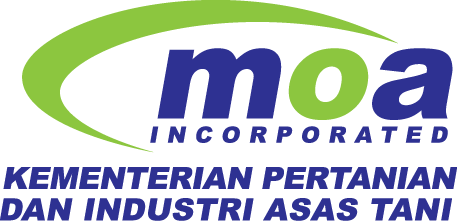 BORANG PENCALONAN MENGHADIRI PROGRAM RASMI LUAR NEGARAJenis Program (sila tandakan _/ di ruangan bersesuaian)    Mesyuarat			        Promosi 			   Lawatan  	    Persidangan			         Audit			   Kursus / Latihan	Bahagian/Jabatan/Agensi: Nama Program: Tarikh dan Tempat: Latar Belakang:(Keterangan mengenai latar belakang mesyuarat/seminar/lawatan)Tujuan Penyertaan MOA:(Keterangan mengenai isu-isu MOA dan peranan serta kepentingan penyertaan delegasi)Mandat yang dibawa:(Keterangan mengenai mandat atau pendirian yang akan dibawa dan bagaimana mandat tersebut diperoleh.)Calon Peserta:Nama						Jawatan1. 2.(sekiranya melebihi 2 orang pegawai, sila sertakan Lampiran i)Implikasi Kewangan:Penglibatan delegasi MOA melibatkan implikasi kewangan sebanyak RM __________ seperti di Lampiran ii.Adalah diakui bahawa Bahagian/Jabatan/Agensi ini mempunyai peruntukan yang mencukupi untuk tujuan di atas. *Sumber peruntukan:		Peruntukan dalaman.				Dibiayai sepenuhnya oleh   __________________________     				Dibiayai sebahagian oleh     __________________________Pengesahan Ketua Jabatan:								          ………..……………………………………Tarikh:							          (Tandatangan Ketua Jabatan)*  wajib ditandakan oleh pemohonUlasan Bahagian Kewangan, MOA (Untuk Agensi, ruangan ini perlu diisi oleh Bahagian Kewangan Agensi masing-masing)……..………………………………………Tarikh:								             (Tandatangan)Ulasan Bahagian Antarabangsa, MOA:……..………………………………………Tarikh:								             (Tandatangan)Ulasan Bahagian Pentadbiran / Sumber Manusia:……..………………………………………Tarikh:								           (Tandatangan )Ulasan TKSU:……..………………………………………Tarikh:								             (Tandatangan )Keputusan KSU:Saya bersetuju / tidak bersetuju dengan permohonan ini.……..………………………………………Tarikh:								            (Tandatangan)LAMPIRAN:Lampiran A – Kelulusan Keluar NegaraLampiran i – Senarai peserta (jika melebihi 2 orang)Lampiran ii - Anggaran perbelanjaan terperinci.CONTOH:LAMPIRAN iCADANGAN CALON PESERTAThe 4th Meeting of Task Force on the ASEAN Standard for Organic Agriculture (4th ASOA) di Vientiane, Lao PDR pada 23-27 Mei 2016CONTOH: LAMPIRAN iiANGGARAN PERBELANJAANThe 4th Meeting of Task Force on the ASEAN Standard for Organic Agriculture (4th ASOA) di Vientiane, Lao PDR pada 23-27 Mei 2016BILNAMAJAWATAN1.2.3.BILPERKARAJUMLAH (RM)1.Tiket Penerbangan pergi balik (mengikut kelayakan kelas)Kuala Lumpur – Vientiane – Kuala Lumpurxxxx2.Penginapan (mengikut kelayakan)SUBPSUxxxxxxxx3.Elaun MakanSUBPSUxxxxxxxx4.Pengangkutan (sekiranya perlu)xxxxJUMLAH BESARJUMLAH BESARxxxx